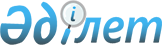 Об определении мест для размещения агитационных печатных материалов
					
			Утративший силу
			
			
		
					Постановление акимата Бейнеуского района от 29 июля 2011 года № 93. Зарегистрировано Департаментом юстиции Мангистауской области 03 августа 2011 года № 11-3-120. Утратило силу постановлением акимата Бейнеуского района Мангистауской области от 14 сентября 2020 года № 254
      Сноска. Утратило силу постановлением акимата Бейнеуского района Мангистауской области от 14.09.2020 № 254 (вводится в действие по истечении десяти календарных дней после дня его первого официального опубликования).
      В соответствии с пунктом 6 статьи 28 Конституционного Закона Республики Казахстан от 28 сентября 1995 года "О выборах в Республике Казахстан" акимат Бейнеуского района ПОСТАНОВЛЯЕТ:
      1. Определить Места для размещения агитационных печатных материалов в селах, сельских округах для всех кандидатов в депутаты Сената Парламента Республики Казахстан (далее - Места) по прилагаемому приложению.
      2. Поручить Акимам сел, сельских округов оснащение Мест стендами, щитами, тумбами.
      3. Контроль за исполнением настоящего постановления возложить на руководителя государственного учреждения "Аппарат Акима Бейнеуского района" У.Амирхановой.
      4. Настоящее постановление вводится в действие со дня его первого официального опубликования.
      СОГЛАСОВАНО:
      Председатель Бейнеуской районной
      избирательной комиссии 
      К.Аймаганбет
      29 июля 2011год
      Приложение
      к постановлению Бейнеуского
      районного акимата
      от 29 июля 2011 года № 93 Места для размещения агитационных печатных материалов
для всех кандидатов в депутаты Сената Парламента
Республики Казахстан  
      Село Бейнеу   - возле зданий Гимназии, филиала народного банка,
                      центральной районной больницы
      Село Боранкул - возле центрального рынка, здания поликлиники
      Село Есет     - возле здания сельского клуба
      Село Акжигит  - возле здания аппарата акима сельского округа
      Село Сарга    - возле здания сельского дома культуры
      Село Турыш    - возле здания сельского клуба
      Село Сынгырлау - возле здания сельского клуба
      Село Сам      - возле здания отделения сельской почты
      Село Толеп    - возле здания сельского клуба
      Село Ногайты  - возле здания сельского медицинского пункта
      Село Тажен    - возле здания сельского медицинского пункта
					© 2012. РГП на ПХВ «Институт законодательства и правовой информации Республики Казахстан» Министерства юстиции Республики Казахстан
				
Аким района
Б.Азирханов